PROGRAMA SEA: DESARROLLO DE HABILIDADES SOCIALES, EMOCIONALES Y DE ATENCIÓN PLENA PARA JÓVENESPRECIO ESTIMADO: 160€ (10€ la clase, he quitado 1, con intervención de un especialista, para informar a los padres)Edad recomendada: 11 a 14 años (1º a 4º de la ESO). Podría ampliarse a otras edades. cuántos niños por grupo??Número de sesiones: 17 (se recomienda una sesión a la semana, podrían hacerse dos por semana). Entonces en dos meses se podría hacer un intensivo?Tiempo de sesión: 55 min - 1 hora (entre explicaciones y realización de fichas puede irse un poco más de tiempo).Objetivo General: Desarrollar la capacidad de atención y de comprensión de la emociones y de los comportamientos propios y ajenos. Regular y reparar estados emocionales y aprender a expresarse de manera socialmente adaptativa. Trabajar la inteligencia socioemocional (ISE).Objetivos Específicos: Mejorar habilidades emocionales personales e intrapersonales. Reducir las dificultades de inadaptación personal y emocional.Incrementar la capacidad de atención y concentración.Promover la resolución eficaz y pacífica de los conflictos interpersonales.Rebajar el tono de activación general mejorando el rendimiento. Adquirir mejorar habilidades para trabajar en grupo. Áreas y dimensiones a trabajarAtención  y comprensión emocional: disposión a atender, comrender y aceptar las emciones y estados de ánimo propios y ajenos. Regulación y reparación emocional: capacidad de regular internamente nuestras emciones ante las distintas situcaiones. La capacidad de reparar y matener un estado emocional o eliminar otro que nos puede resultar negativo es una ahabilidad clave de esta dimenión. Expresión y adaptación social: capacidad para cacomodar nuestra conducta social de acuerdo al contexto.Atención plena o minufulness: capcidad para atender al momento presente de forma sostenida, sin hacer juicios y con una actitud de aceptación. 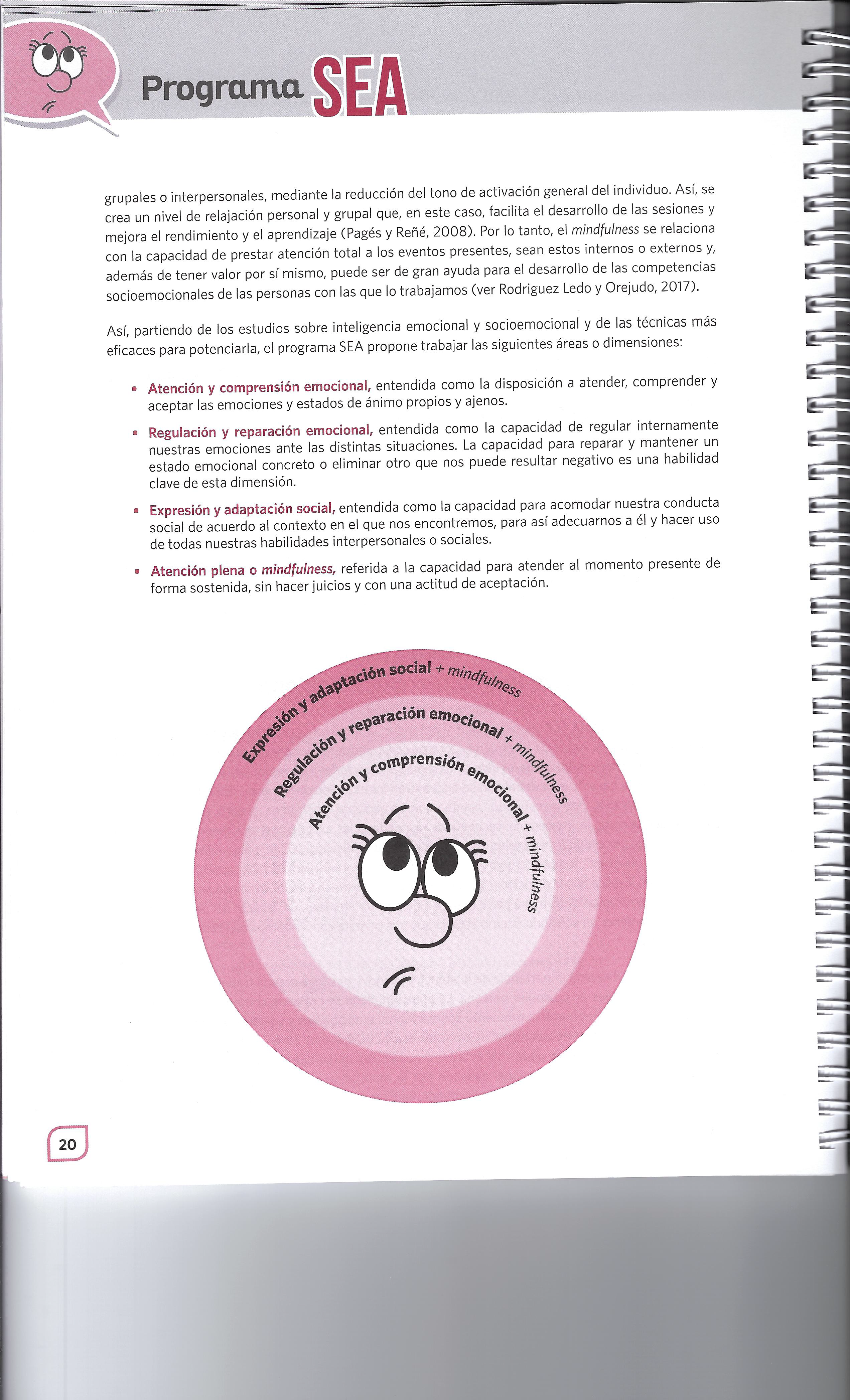 Materiales necesarios:Fotocopia del librito de trabajo (vienen tres originales). Se puede encuadernar para facilitar el trabajo.Proyector.Estructura de las sesiones: 1º Explicación e introducción de la sesión.2º Desarrollo de las diferentes actividades.3º Debate y conclusiones de la sesión.Tipo de actividades:Cada sesión tiene sus actividades.Las actividades de mindfulnes se realizan en algunas sesiones no todas y vienen explicadas en el manual. Requieren unos 10 minutos. (respiración, relajación, atención plena, grecas, matrices, observación corporal).Role-playing. Vídeos y audios.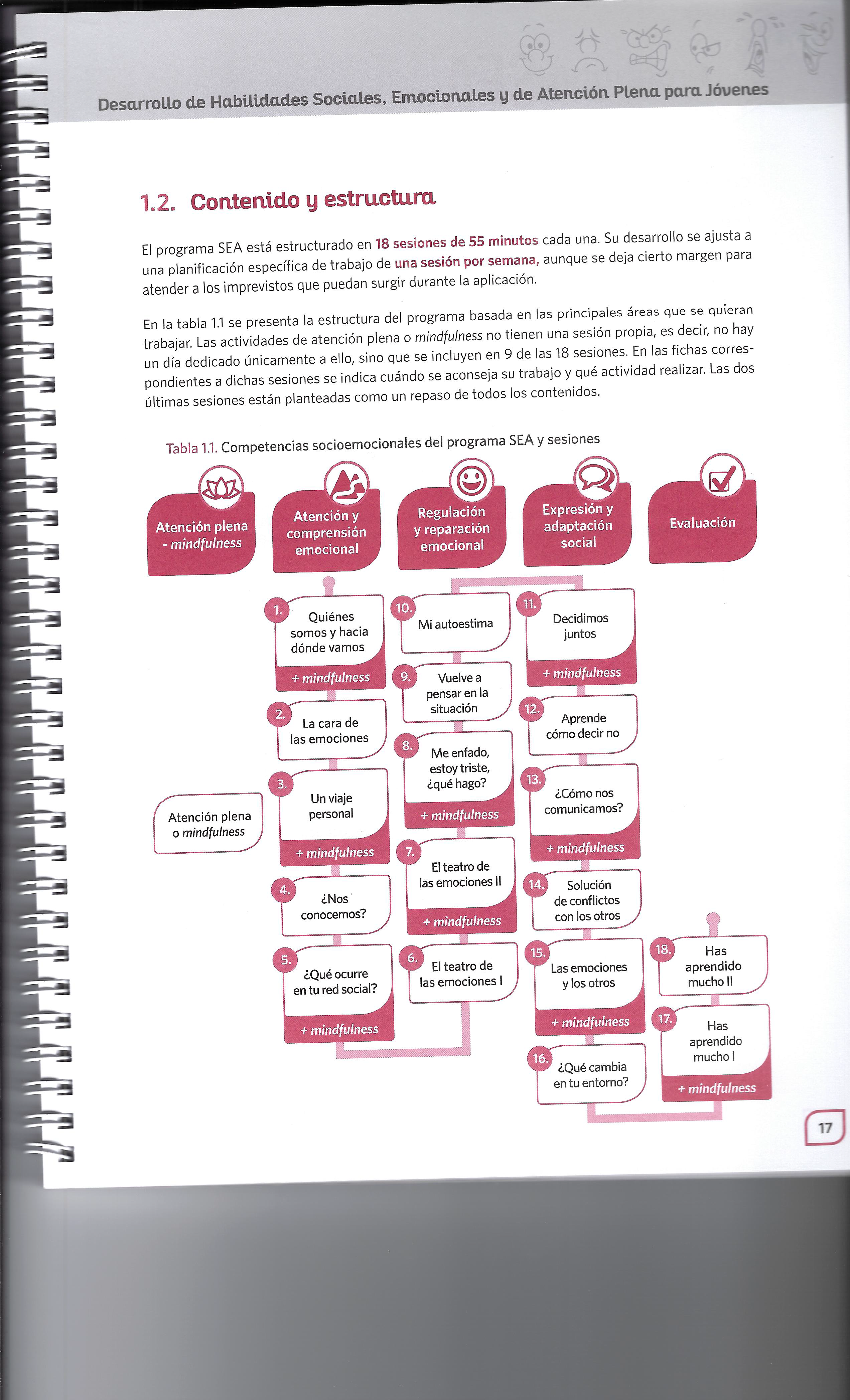 Programación:Sesión 1: Quién somos y hacia dónde vamos.Sesión 2: La cara de las emociones.Sesión 3: Un viaje personal.Sesión 4: ¿Nos conocemos?Sesión 5: ¿Qué ocurre en tu red social?Sesión 6: El teatro de las emociones I.Sesión 7: El teatro de la emociones II.Sesión 8: Me enfado o estoy triste, ¿Qué hago?Sesión 9: Vuelve a pensar en la situación.Sesión 10: Mi autoestimaSesión 11: Decidimos JuntosSesión 12: Aprende cómo decir NO.Sesión 13: ¿Cómo nos comunicamos?Sesión 14: Solución de conflictos con los otros.Sesión 15: Las emociones y los otros.Sesión 16: ¿Qué cambia en tu entorno?Sesión 17 y 18:   Has aprendido mucho. Evaluación del programa:Evaluación por sesiones a cargo del aplicador (apéndice 1en el manual)Evaluación final del programa se rellena por el aplicador y los alumnos. Cuestionario aplicador (apéndice 1 en el manual)Cuestionario participantes (En el cuaderno del alumno).